Call for nominations for               ABPN Honorary Fellowships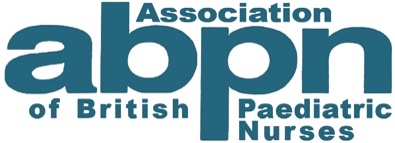 Following the award of Honorary Fellows at our last Annual General Meeting, the Association is seeking nominations for individuals to be awarded Honorary Fellowship of the ABPN in 2024.Who can be nominated?There are two categories of Honorary Fellow:Individuals from the UK and elsewhere, who are not members of the ABPN can be nominated in recognition of their experience, achievements, dedication, and outstanding contributions to the care of children and young people. This can reflect contributions through practice, leadership, education, research and other areas.Individuals, who are members of the ABPN, can be nominated to reflect their long and valuable service to the Association.How to nominate Please do not tell the person you have nominated them.Please complete the nomination form and submit it to our Honorary Secretary, Robin Hyde robin.hyde@northumbria.ac.uk Receipt of your nomination will be confirmed.TimelineNominations due by30th September 2023Nominations Committee make recommendations by30th November 2023Governance and Development Board recommendation by15th December 2023Nominees offered award of Honorary Fellowship by20th December 2023Nominees accept award by23rd January 2024Notice of nominees’ acceptance to G&D Board by16th February 2024Final approval by at Annual General Meeting on 26th or 27th March 2024Announcement and celebration of Fellows by12th April 2024